Ateliers individuels de manipulation G.S.Période 5AtelierMatérielConsigneObjectifsMathématiquesMathématiquesMathématiquesMathématiquesMathématiques1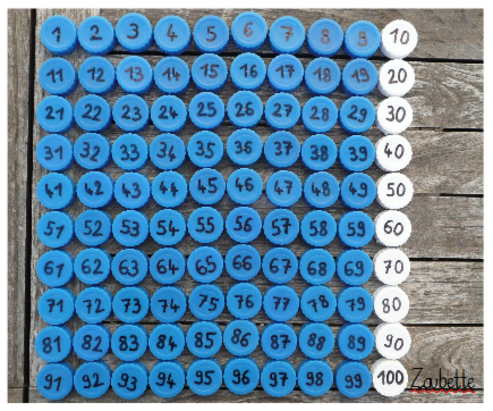 Bouchons numérotés de 1 à 100 avec les buchons dizaines d’une autre couleurRange les bouchons de 1 à 100Ordonner les nombres jusqu’à 100Visualiser les dizaines2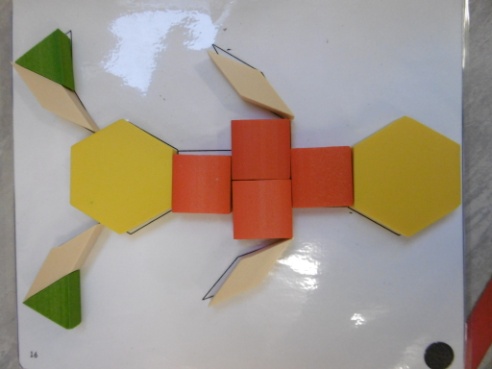 3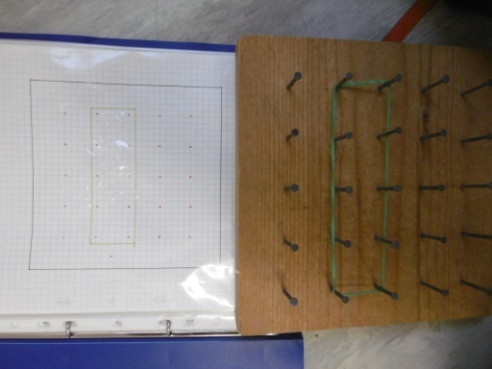 4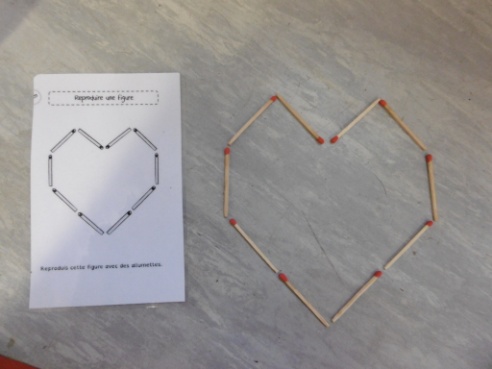 5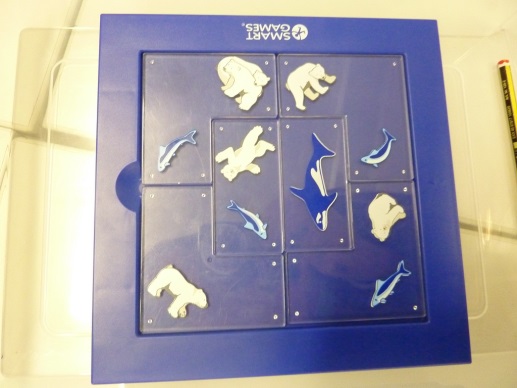 Jeu BanquiseFiches modèlesPlacer la fiche défi sur le plateau puis placer les pièces de façon à ce que les poissons soient dans l’eau et les ours sur la banquiseRésoudre un problèmeDévelopper son esprit logique6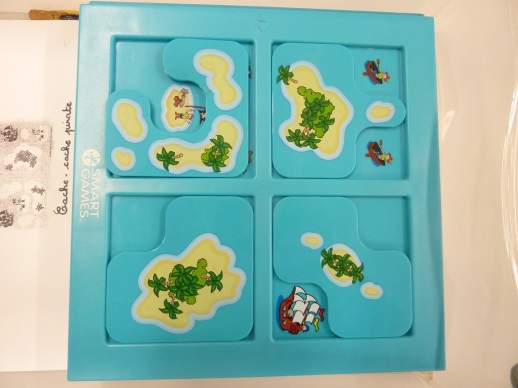 Jeu Cache –Cache pirateFiches modèlesMettre les 4 pièces du jeu sur le plateau de façon à ce que seuls les bateaux/îles de la carte défi soient visiblesRésoudre un problèmeDévelopper son esprit logique7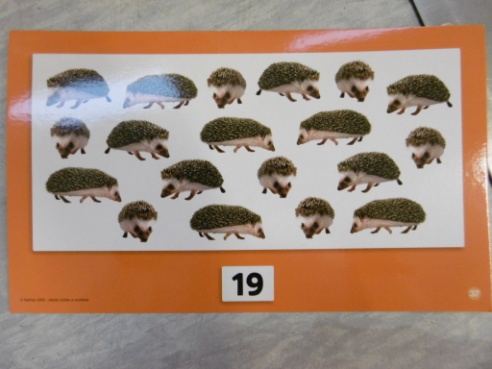 8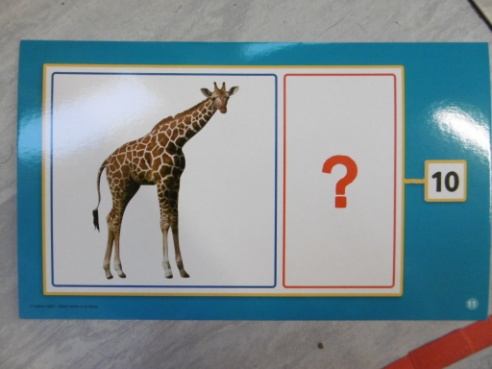 9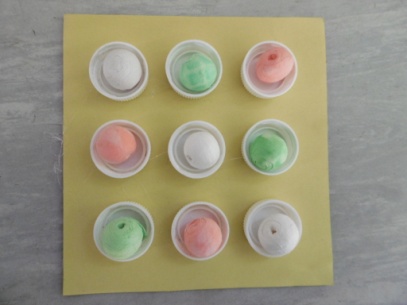 Mini sudoku :-boîte avec 9 alvéoles-9 boules de cotillon de 3 couleurs différentesPour les plus à l’aise : sudoku 16 cases / 4 couleursPlacer les boules de façon à n’avoir qu’une seule couleur par ligne et par colonneDévelopper le sens logiqueSe repérer dans un quadrillage (ligne-colonne)10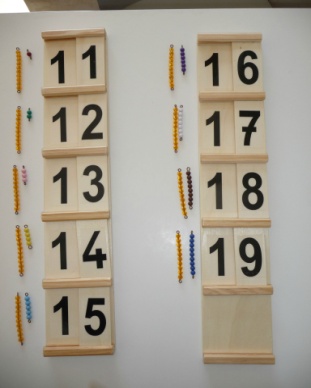 Tables de Seguin 1Perles (barrettes de 1 à 10)Lire les nombres jusqu’à 19Construire les nombres jusqu’ à 19 en s’appuyant sur la dizaine11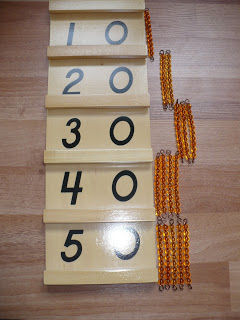 Tables de Seguin 2Perles (barrettes de 1 à 10)!!!! en grande quantitéLire les nombres jusqu’à 99Construire les nombres jusqu’ à 99 en s’appuyant sur la dizaine12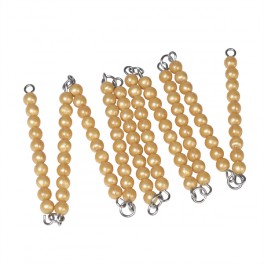 Chaîne du 100Drapeaux des dizainesCompter jusqu’à 100, en plaçant les drapeaux des dizaines à chaque changement de dizaineCompter de 10 en 10Motricité fineMotricité fineMotricité fineMotricité fineMotricité fine13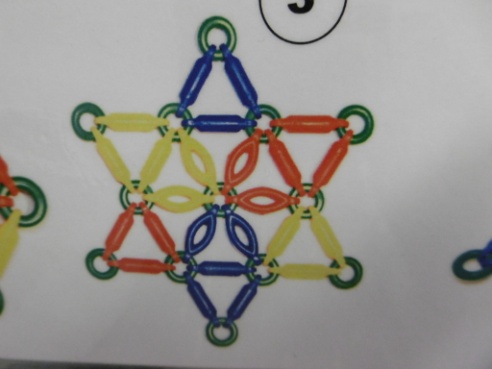 14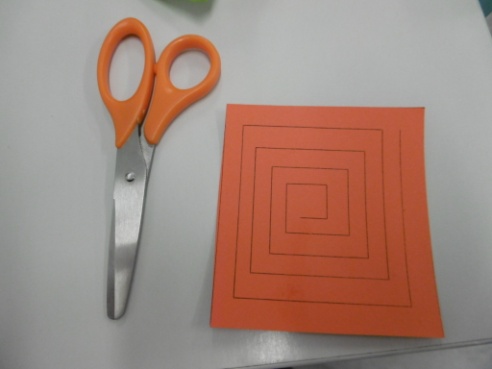 15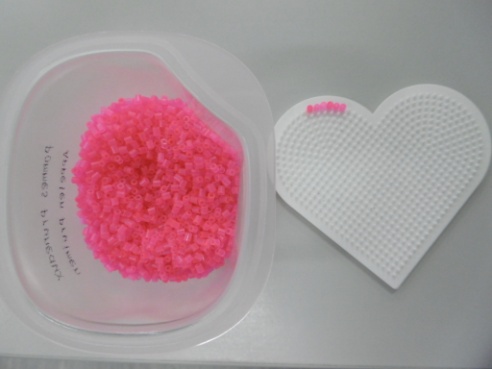 16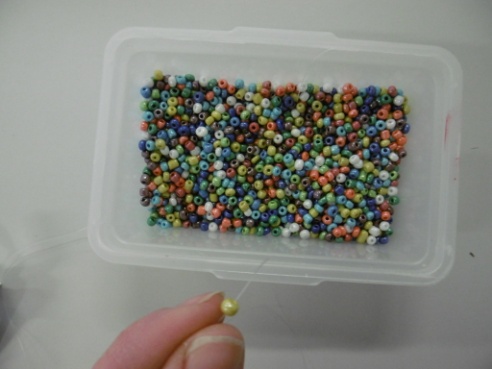 17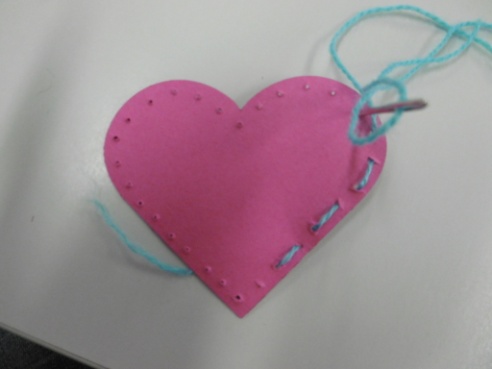 18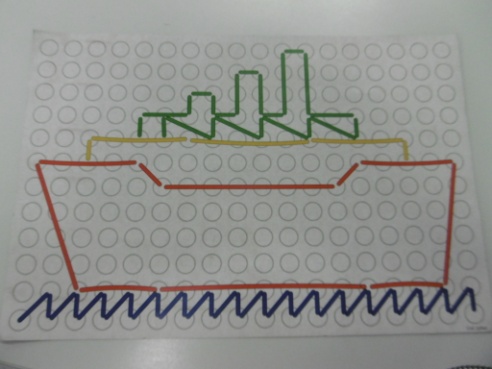 Découvrir l’écritDécouvrir l’écritDécouvrir l’écritDécouvrir l’écritDécouvrir l’écrit19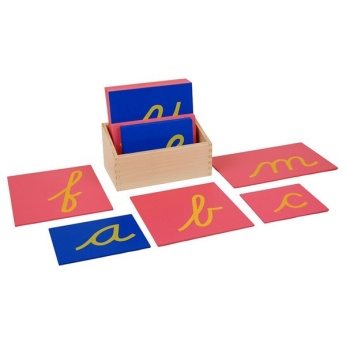 Lettres rugueusesConnaître les sons des lettres20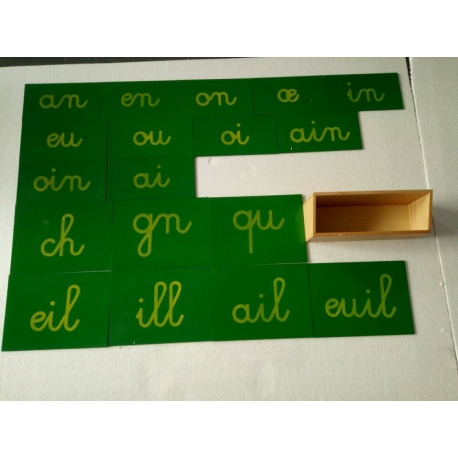 Phonèmes rugueuxConnaître les principaux phonèmes de la langue française21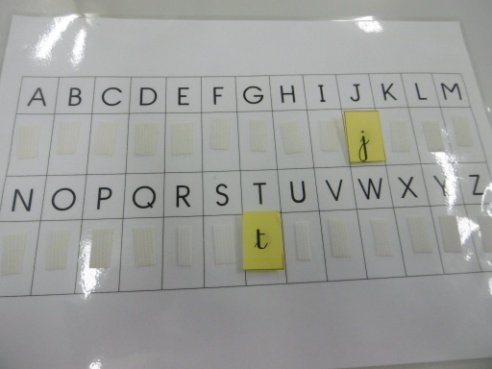 22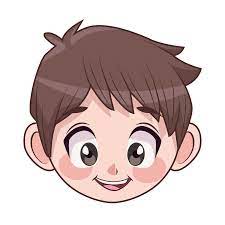 Pour ceux qui en ont encore besoinPhotos des élèvesCartes prénoms3 écrituresCartes cursives/capitales/scriptesRetrouver le prénom correspondant à la photoReconnaître les prénoms de ses camaradesAssocier des mots dans différentes graphies23Pochettes de lectureCartes lectures (niveaux 1 à 5)Lire des mots / des phrases et agir en fonction de la consigne écrite sur la carteDécouvrir le mondeDécouvrir le mondeDécouvrir le mondeDécouvrir le mondeDécouvrir le monde24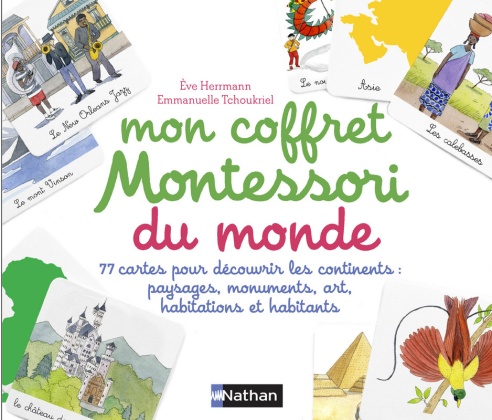 25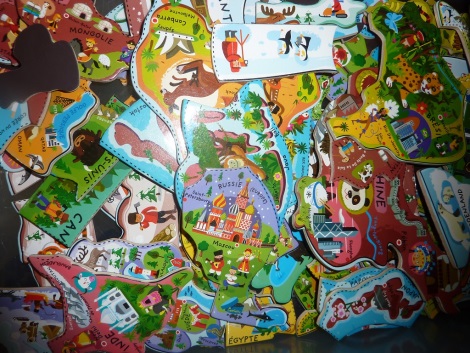 Puzzles magnétiques du monde (Djeco)Replacer tous les pays sur le planisphèreAvoir une première approche de la carte du monde26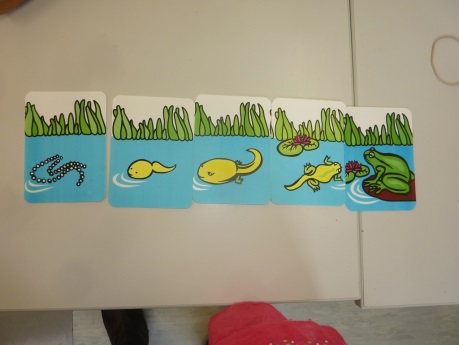 Séries de 5 images séquentielles -animaux-végétauxRemettre les images dans l’ordreConnaître les principales étapes de la vie animale et végétale